Indulge yourself in a Sunday evening of superb jazz featuring San Francisco’s GAUCHOStarring ~~Dave Ricketts, guitarAri Munkres, standup bassRob Reich, accordionSunday, November 3, 20137:30 pm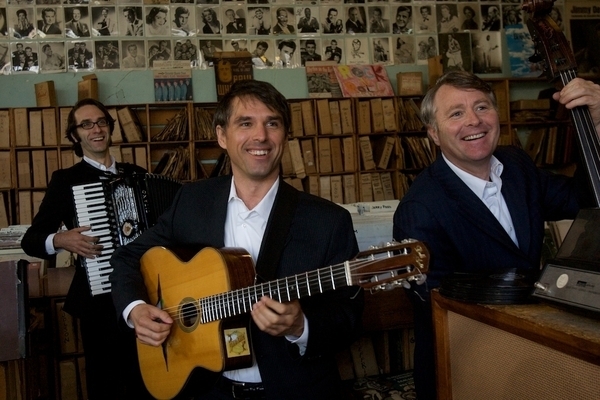 St. Mark’s Lutheran ChurchSt. Paul at 20th Streets, Baltimorewww.stmarksbaltimore.orgPresented without charge* by the St. Cecilia Society of St. Mark’s Lutheran Church*Free will contributions accepted.Parking available on street and at church parking lot on 20th Street at St. Paul.Indulge yourself in a Sunday evening of superb jazz featuring San Francisco’s GAUCHOStarring ~~Dave Ricketts, guitarAri Munkres, standup bassRob Reich, accordionSunday, November 3, 20137:30 pmSt. Mark’s Lutheran ChurchSt. Paul at 20th Streets, Baltimorewww.stmarksbaltimore.orgPresented without charge* by the St. Cecilia Society of St. Mark’s Lutheran Church*Free will contributions accepted.Parking available on street and at church parking lot on 20th Street at St. Paul.